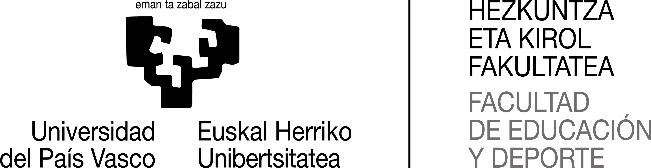 Epaimahaikide bakoitzaren ebaluazio txostena……………………………………(e)n , 20…..ko	ren ...........(e)anSinaduraGRADU AMAIERAKO LANAREN DEFENTSA GRADU AMAIERAKO LANAREN DEFENTSA GRADU AMAIERAKO LANAREN DEFENTSA GRADU AMAIERAKO LANAREN DEFENTSA GRADU AMAIERAKO LANAREN DEFENTSA GRADU AMAIERAKO LANAREN DEFENTSA GRADU AMAIERAKO LANAREN DEFENTSA GRADU AMAIERAKO LANAREN DEFENTSA GRADU AMAIERAKO LANAREN DEFENTSA GRADU AMAIERAKO LANAREN DEFENTSA GRADU AMAIERAKO LANAREN DEFENTSA EPAIMAHAIKIDEA:EPAIMAHAIKIDEA:EPAIMAHAIKIDEA:EPAIMAHAIKIDEA:EPAIMAHAIKIDEA:EPAIMAHAIKIDEA:EPAIMAHAIKIDEA:EPAIMAHAIKIDEA:EPAIMAHAIKIDEA:EPAIMAHAIKIDEA:EPAIMAHAIKIDEA:IKASLEA:IKASLEA:IKASLEA:IKASLEA:IKASLEA:IKASLEA:IKASLEA:IKASLEA:IKASLEA:IKASLEA:IKASLEA:GRADUA:GRADUA:GRADUA:GRADUA:GRADUA:GRADUA:GRADUA:GRADUA:GRADUA:GRADUA:GRADUA:IZENBURUA:IZENBURUA:IZENBURUA:IZENBURUA:IZENBURUA:IZENBURUA:IZENBURUA:IZENBURUA:IZENBURUA:IZENBURUA:IZENBURUA:ZUZENDARIA:ZUZENDARIA:ZUZENDARIA:ZUZENDARIA:ZUZENDARIA:ZUZENDARIA:ZUZENDARIA:ZUZENDARIA:ZUZENDARIA:ZUZENDARIA:ZUZENDARIA:EBALUAZIO IRIZPIDEAK12345678910Lanak estandar akademikoak errespetatzen ditu, eta GrALaren gidan ageri diren alderdi nagusiei erantzuten die Hizkuntzaren erabilera zuzena eta egokia da lanean zein aurkezpeneanKomunikaziorako beste baliabide batzuk (ez ahozkoak) erabiltzeak aberastu du azalpenaDenbora modu eraginkorrean antolatu duEpaimahaikideek eskatutako arloen garrantziaren arabera antolatu ditu erantzunak, edo irizpide koherentea izan du erantzun horiek lehenesteanInteres eta errespetua agertu ditu jasotako iruzkinekiko, uneoro testuinguru akademikoarekiko egokitasuna erakutsizZENBAKIZKO KALIFIKAZIOAOHARRAKOHARRAKOHARRAKOHARRAKOHARRAKOHARRAKOHARRAKOHARRAKOHARRAKOHARRAKOHARRAK